حضرات السادة والسيدات،تحية طيبة وبعد،1	يسعدني أن أدعوكم إلى ورشة العمل المشتركة الثالثة بين فريق المواصفات الصناعية المعني بالشبكات الثابتة من الجيل الخامس والتابع للمعهد الأوروبي لمعايير الاتصالات، ومنتدى النطاق العريض، واللجنة التقنية 6 التابعة للرابطة الصينية لمعايير الاتصالات، ولجنة الدراسات 15 لقطاع تقييس الاتصالات بالاتحاد الدولي للاتصالات بشأن "توصيل الغرف بالألياف"، والتي ستُعقد افتراضياً في 23 يونيو 2023 من الساعة 14:00 إلى الساعة 18:00 بتوقيت وسط أوروبا الصيفي (توقيت جنيف).2	والهدف من ورشة العمل هذه إتاحة الفرصة لجميع أصحاب المصلحة المعنيين لمواصلة المناقشات بشأن موضوع توصيل الغرف بالألياف. وهذا موضوع ساخن في إطار المسألة 15/3 بشأن التوصيل الشبكي المنزلي. وقد تختلف طوبولوجيا الألياف في المنزل ووظائف تكنولوجيات توصيل الغرف بالألياف عن التكنولوجيات الحالية القائمة على الألياف في شبكات النقل والنفاذ. ومن الضروري فهم حالات استخدام توصيل الغرف بالألياف وتحديد المتطلبات ذات الصلة للشبكة للتمكن بشكل أفضل من إعداد مواصفات توصيل الغرف بالألياف (السلسلة G.fin). ونتيجة للتقدم الذي أُحرز مؤخراً، شرعت لجنة الدراسات 15 لقطاع تقييس الاتصالات بالاتحاد في عملية الموافقة على التوصية الجديدة ITU-T G.9940 (G.fin-SA سابقاً)، "المرسلات المستقبلات القائمة على الألياف البصرية عالية السرعة داخل المباني"، في الاجتماع الأخير الذي عُقد في أبريل 2023.3	وباب المشاركة في ورشة العمل مفتوح أمام جميع المشاركين المنتظمين في اجتماعات فريق المواصفات الصناعية المعني بالشبكات الثابتة من الجيل الخامس والتابع للمعهد الأوروبي لمعايير الاتصالات، ومنتدى النطاق العريض، واللجنة التقنية 6 التابعة للرابطة الصينية لمعايير الاتصالات، ولجنة الدراسات 15 لقطاع تقييس الاتصالات بالاتحاد، وأمام أي شخص مهتم بالموضوع ويرغب في المساهمة في العمل. والمشاركة في ورشة العمل مجانية.4	وستُتاح جميع المعلومات ذات الصلة المتعلقة بورشة العمل هذه، بما في ذلك مشروع البرنامج والمتحدثون ورابط التوصيل عن بُعد وتفاصيل التسجيل، في الموقع الإلكتروني للحدث في العنوان التالي: https://itu.int/go/FTTR-3. وسيتم تحديث هذا الموقع الإلكتروني بانتظام كلما توفّرت معلومات جديدة أو معدّلة. ويرُجى من المشاركين المواظبة على زيارته للاطلاع على أحدث المعلومات.وتفضلوا بقبول فائق التقدير والاحترام.(توقيع)سيزو أونوي 
مدير مكتب تقييس الاتصالات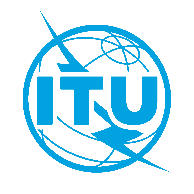 الاتحـاد الدولـي للاتصـالاتمكتب تقييس الاتصالاتجنيف، 22 مايو 2023المرجع:TSB Circular 102
TSB Events/HOإلى:-	إدارات الدول الأعضاء في الاتحاد؛-	أعضاء قطاع تقييس الاتصالات بالاتحاد؛-	المنتسبين إلى قطاع تقييس الاتصالات؛-	الهيئات الأكاديمية المنضمة إلى الاتحادجهة الاتصال:هيروشي أوتا (Hiroshi Ota)إلى:-	إدارات الدول الأعضاء في الاتحاد؛-	أعضاء قطاع تقييس الاتصالات بالاتحاد؛-	المنتسبين إلى قطاع تقييس الاتصالات؛-	الهيئات الأكاديمية المنضمة إلى الاتحادالهاتف:+41 22 730 6356إلى:-	إدارات الدول الأعضاء في الاتحاد؛-	أعضاء قطاع تقييس الاتصالات بالاتحاد؛-	المنتسبين إلى قطاع تقييس الاتصالات؛-	الهيئات الأكاديمية المنضمة إلى الاتحادالفاكس:+41 22 730 5853إلى:-	إدارات الدول الأعضاء في الاتحاد؛-	أعضاء قطاع تقييس الاتصالات بالاتحاد؛-	المنتسبين إلى قطاع تقييس الاتصالات؛-	الهيئات الأكاديمية المنضمة إلى الاتحادالبريد الإلكتروني:tsbevents@itu.intنسخة إلى:-	رؤساء لجان دراسات قطاع تقييس الاتصالات ونوابهم؛-	مدير مكتب تنمية الاتصالات؛-	مدير مكتب الاتصالات الراديويةالموضوع:ورشة العمل المشتركة الثالثة بين فريق المواصفات الصناعية المعني بالشبكات الثابتة من الجيل الخامس والتابع للمعهد الأوروبي لمعايير الاتصالات (ETSI ISG F5G)، ومنتدى النطاق العريض (BBF)، واللجنة التقنية 6 التابعة للرابطة الصينية لمعايير الاتصالات (CCSA TC6)، ولجنة الدراسات 15 لقطاع تقييس الاتصالات بالاتحاد الدولي للاتصالات بشأن "توصيل الغرف بالألياف" (FTTR)	
(اجتماع افتراضي بالكامل، 23 يونيو 2023)ورشة العمل المشتركة الثالثة بين فريق المواصفات الصناعية المعني بالشبكات الثابتة من الجيل الخامس والتابع للمعهد الأوروبي لمعايير الاتصالات (ETSI ISG F5G)، ومنتدى النطاق العريض (BBF)، واللجنة التقنية 6 التابعة للرابطة الصينية لمعايير الاتصالات (CCSA TC6)، ولجنة الدراسات 15 لقطاع تقييس الاتصالات بالاتحاد الدولي للاتصالات بشأن "توصيل الغرف بالألياف" (FTTR)	
(اجتماع افتراضي بالكامل، 23 يونيو 2023)